Poslovni broj Gž R-368/2018-2R E P U B L I K A   H R V A T S K AR J E Š E NJ E	Županijski sud u Osijeku, u vijeću sastavljenom od sudaca mr. sc. Krunoslava Barana, predsjednika vijeća, te izvjestiteljice Vesne Bjelousov i Mire Čavajde, članova vijeća, u građansko pravnoj stvari tužitelja N. T. iz K., …, OIB: …, koga zastupa punomoćnik H. K., odvjetnik iz B., protiv tužene R. H., OIB: …, zastupane po O. d. o. u K., radi isplate, rješavajući žalbu tužene protiv presude Općinskog suda u Karlovcu, poslovni broj: Pr-39/2016-19 od 1. kolovoza 2018., u sjednici vijeća održanoj 18. travnja 2019., r i j e š i o    j eŽalba se uvažava, ukida se presuda prvostupanjskog suda i predmet vraća tome sudu na ponovno suđenje. Obrazloženje	Presudom prvostupanjskog suda naloženo je tuženoj isplatiti tužitelju na ime razlike manje isplaćene plaće bruto iznos od 107.618,00 kn sa zateznom kamatom od dospijeća svakog pojedinog iznosa, te trošak postupka od 12.875,00 kn. Ovu presudu pravovremenom podnesenom žalbom pobija tužena zbog žalbenih razloga navedenih u čl. 353. st. 1. toč. 1., 2. i 3. Zakona o parničnom postupku („Narodne novine“ br. 53/91., 91/92., 112/99., 88/01., 117/03., 2/07., 84/08., 96/08. – odluka USRH, 123/08., 148/11., 25/13., 28/13., dalje ZPP). Predložila je uvažiti njenu žalbu. U odgovoru na žalbu, tužitelj je osporio utemeljenost žalbenih navoda tužene. Predložio je odbiti njenu žalbu kao neosnovanu i potvrditi prvostupanjsku presudu. Žalba je osnovana. Ispitujući prvostupanjsku presudu, kao i postupak koji je prethodio njenom donošenju, ovaj je sud utvrdio je donesena uz bitnu povredu odredaba parničnog postupka iz čl. 354. st. 2. toč. 11. ZPP-a na koju ovaj sud pazi po službenoj dužnosti na temelju čl. 365. st. 2. ZPP-a. Ovo iz razloga jer pobijana presuda nema u svemu razloga o odlučnim činjenicama, tako da se ne može sa sigurnošću ispitati. Presudom prvostupanjskog suda ocijenjeno je da tužitelj ima pravo na isplatu razlike za prekovremeni rad na temelju čl. 14. Zakona o službi u Oružanim snagama Republike Hrvatske ("Narodne novine", br. 33/02., 58/02., 175/03., 136/04., 76/07., 88/09., 124/03. i 73/13., dalje ZSOSRH), te primjenom Pravilnika o dodatku na plaću i načinu isplate plaće ("Narodne novine", br. 118/09). U odnosu na vrijeme provedeno na humanitarnom razminiranju, prvostupanjski sud je utvrdio da je tužitelj dnevno na poslovima razminiranja i drugih poslova radio dnevno osam sati, od čega su tri sata svakodnevno prekovremeni rad, a prema čl. 27. st. 5. i 6. Zakona o humanitarnom razminiranju ("Narodne novine", br. 153/05., 63/07. i 152/08). Tužena ističe žalbenim navodima da je radni dan tužitelja bio organiziran kroz 24 sata, a ova odlučna okolnost na koji je način organiziran rad u kojem je tužitelj obavljao poslove na humanitarnom razminiranju nije raspravljena. Prvostupanjski sud je prihvatio tužbeni zahtjev u utuženom iznosu, tako da je bruto plaću za prekovremene sate koje je tužitelj proveo na humanitarnom razminiranju nakon pet sati obavljanja tog posla, obračunata kao da je sve sate na radu radio na ostalim poslovima. Iz navedenog proizlazi da nije na nedvojben način utvrđeno koji su poslovi činili prekovremeni rad tužitelja, te koliko je takvih sati rada efektivno odrađeno, te je li tužitelju bilo omogućeno korištenje slobodnih dana. Takvo pravno shvaćanje izraženo je i u odluci Vrhovnog suda Republike Hrvatske, poslovni broj: Revr-139/16 od 4. listopada 2017. godine. Stoga će u ponovnom postupku prvostupanjski sud otkloniti nedostatke na koje je ukazano u ovom ukidnom rješenju na osnovi dokaza koje stranke budu predložile na temelju čl. 7. st. 1. u svezi sa čl. 219. st. 1. ZPP-a, s tim što će prema načelu otvorenog pravosuđenja na potrebu iznošenja činjenica i dokaza upozoriti stranke, i to će upozorenje upisati na ročišni zapisnik. S obzirom na izloženo, žalba je uvažena je kao osnovana, prvostupanjska presuda ukinuta i predmet vraćen tome sudu na ponovno suđenje, na temelju čl. 369. st. 1. ZPP-a. U Osijeku 18. travnja 2019.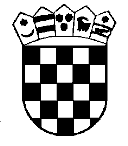 Republika HrvatskaŽupanijski sud u Osijeku Osijek, Europska avenija 7Predsjednik vijećamr. sc. Krunoslav Baran, v.r.